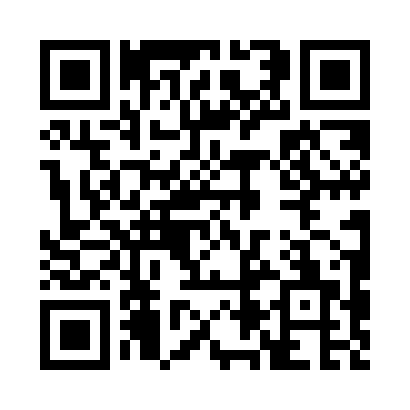 Prayer times for Quartz Mountain, Nevada, USAMon 1 Jul 2024 - Wed 31 Jul 2024High Latitude Method: Angle Based RulePrayer Calculation Method: Islamic Society of North AmericaAsar Calculation Method: ShafiPrayer times provided by https://www.salahtimes.comDateDayFajrSunriseDhuhrAsrMaghribIsha1Mon4:005:3112:514:448:119:412Tue4:015:3112:514:448:119:413Wed4:025:3112:514:448:119:414Thu4:025:3212:524:448:119:405Fri4:035:3312:524:448:119:406Sat4:045:3312:524:448:109:407Sun4:055:3412:524:448:109:398Mon4:055:3412:524:448:109:399Tue4:065:3512:524:458:109:3810Wed4:075:3612:524:458:099:3811Thu4:085:3612:534:458:099:3712Fri4:095:3712:534:458:089:3613Sat4:105:3712:534:458:089:3614Sun4:115:3812:534:458:079:3515Mon4:125:3912:534:458:079:3416Tue4:125:4012:534:458:069:3317Wed4:135:4012:534:458:069:3218Thu4:145:4112:534:458:059:3219Fri4:165:4212:534:458:059:3120Sat4:175:4312:534:458:049:3021Sun4:185:4312:534:448:039:2922Mon4:195:4412:534:448:029:2823Tue4:205:4512:534:448:029:2724Wed4:215:4612:534:448:019:2625Thu4:225:4612:534:448:009:2526Fri4:235:4712:534:447:599:2327Sat4:245:4812:534:447:599:2228Sun4:255:4912:534:437:589:2129Mon4:265:5012:534:437:579:2030Tue4:275:5012:534:437:569:1931Wed4:295:5112:534:437:559:17